News release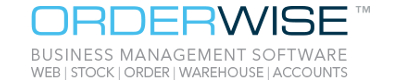 30th January 2017New Year Brings Nine New Starters to OrderWiseExpansion plans show no signs of slowing down for software specialist OrderWise, as it welcomes even more new staff following a record 2016. With the final stages of its £1.3m extension under way, the Saxilby-based firm is continuing to grow its workforce to strengthen resources across the business.  Most recently Terry Woollcott, Rebecca Edwards, Jade Wilson and Joe Cooper have joined as technical support advisors, while Carly Boyd and Damian Booth have become software trainers at the firm.All four technical support advisors have previous experience in customer service and Terry is working for OrderWise after moving to the UK from South Africa.Damian has previous experience in training and coaching staff in telecoms, insurance and water businesses and has written various training and coaching documents for call centre staff. Meanwhile, Carly will shortly join the training team at OrderWise after spending some time in the firm’s technical support department to further her product knowledge. Eric Lee has 17 years’ experience in customer service which includes five years at Vodafone and other roles as an Account Manager and Business Development Manager. Combined with his knowledge of software testing, Eric is well suited to his new role as a client account manager. After several years spent in IT support at the Ministry of Defence, Gina Metcalf is putting her experience to good use in the technical support team before she takes up her new position as an implementation specialist in the projects department. Finally, Jonathon Swindon is now an eCommerce advisor and will be using his 11 years of experience as a technology research analyst and account manager to support clients with website design and development.Before settling into their roles, the nine newest members of staff spent their first few weeks learning how to use OrderWise and gained practical experience of the software in the firm’s dedicated warehouse training facility.They each undertook intensive training and assessments to test their knowledge and progress, to ensure they have a benchmark understanding of the system.  Director of OrderWise David Hallam said: “We are fortunate enough to have experienced unprecedented growth over the last 12 months and 2017 is already off to a strong start.“It’s great to welcome another batch of fresh faces to OrderWise, following a successful recruitment day in November and I wish them all the best in their new roles.”For more information about OrderWise, visit: www.orderwise.co.uk  EndsNotes to Editors:OrderWise Business Management Software from Wise Software (UK) Ltd is a fully scalable, fully integrated and fully tailored all-in-one solution, designed to suit any business, of any size and of any sector. It can bring together all strands of a business and be adapted for use across the web in order to manage stock, orders and warehousing operations, as well as sync with accounts software and other systems to provide a combined solution. Based in Saxilby just outside of Lincoln, the company has been established since 1991.For media information please contact:Mike ShieldsShooting Star01522 528540mike@weareshootingstar.co.uk[Orderwise31NineNewStarters]